Приложение № 2 к договору № __________ от __________2015г.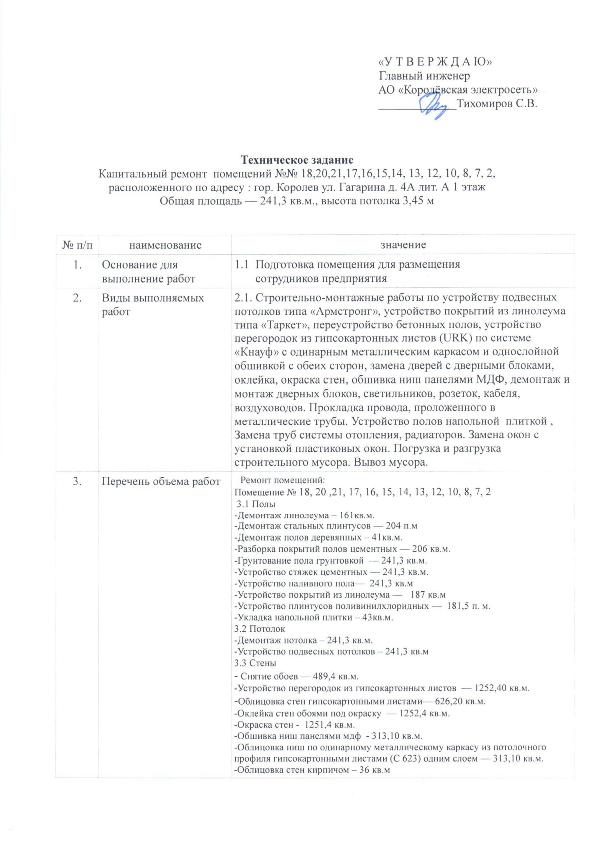 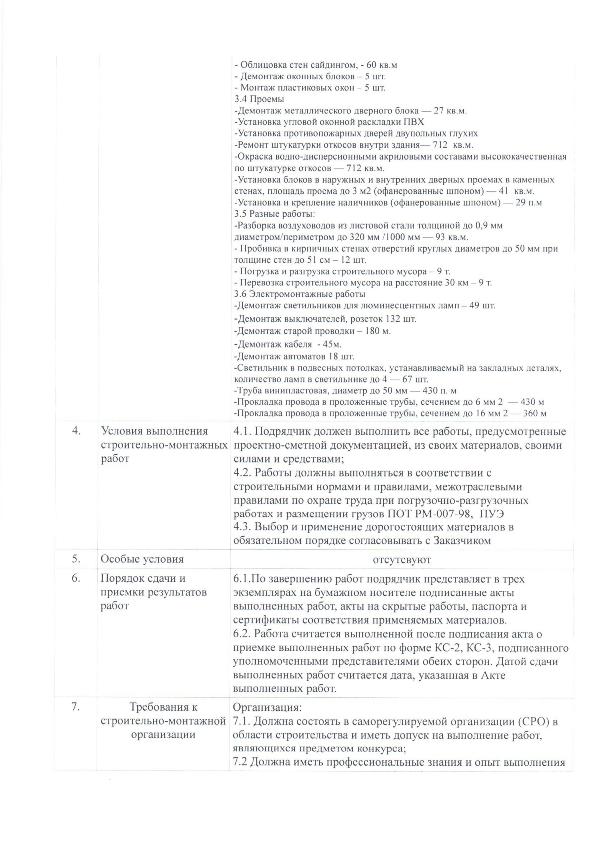 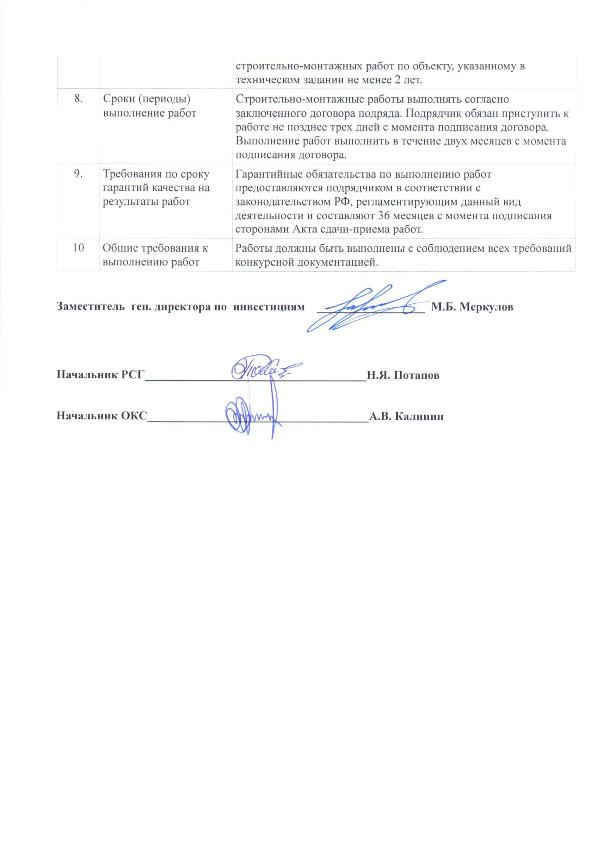 